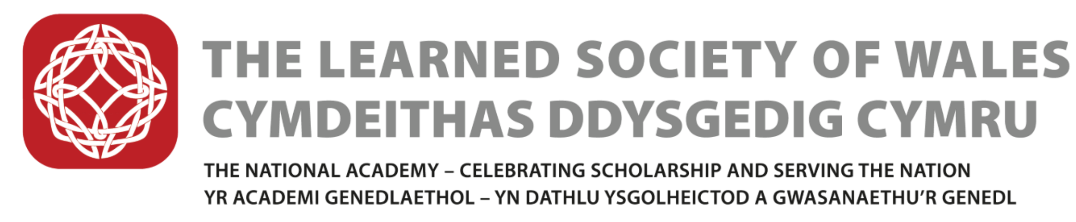 Fellows Elected April 2022Honorary FellowsProfessor Julia King, Baroness Brown of Cambridge DBE CEng FREng FRS FInstP HonFLSWMr Charles Burton HonFLSWDame Sue Ion DBE OBE FRS FREng FINucE HonFLSWSir Karl Jenkins CBE D.Mus FRAM LRAM HonFLSWFellowsProfessor Sondipon Adhikari FRAeSFRAeS FLSWHonorary Professor, Swansea University & Professor of Engineering Mechanics, Glasgow UniversityProfessor Davina Allen FAcSS FLSWHead of Research, Innovation and Impact, School of Healthcare Sciences, Cardiff UniversityMr Pedr ap Llwyd YH BA MA DAA FLSWChief Executive and Librarian of the National Library of Wales, National Library of WalesProfessor Rachel Ashworth  FLSWDean of Cardiff Business School and Professor of Public Services Management, Cardiff UniversityProfessor Duncan Baird  FLSWProfessor of Cancer and Genetics, Cardiff UniversityProfessor David Beerling FRS FLSWDirector of the Leverhulme Centre for Climate Change Mitigation & Sorby Professor of Natural Sciences, University of SheffieldDr Carol Bell  FLSWBoard Director, Financier, Archaeologist and Charity Trustee, Development Bank of Wales, Innovation Advisory Council of Wales, National Museum Wales, Cyfarthfa Foundation, Football Association of Wales, Wales Millennium Centre, Research England, Museum of London Archaeology Professor Farah Bhatti FRCS OBE FLSWConsultant Cardiothoracic Surgeon, Swansea Bay University Health BoardProfessor Stéphane Bordas  FLSWProfessor of Computational Mechanics Head Data and Computational Sciences, University of LuxembourgProfessor Paul Boyle CBE FBA FRSE FRSGS FLSWVice-Chancellor, Swansea UniversityMs Louise Casella  FLSWDirector, The Open University in Wales, Open UniversityProfessor Sin Yi Cheung  FLSWProfessor of Sociology, Cardiff UniversityProfessor Peter Collins FRCP FRCPath FLSWProfessor of Haematology & Honorary consultant Haematologist, Cardiff UniversityProfessor Elaine Crooks  FLSWProfessor of Mathematics & Head of the School of Mathematics and Computer Science, Swansea UniversityProfessor Richard Day FInstP FRAeS FIMMM FLSWPro Vice Chancellor Research, Wrexham Glyndwr UniversityDr Robert Deaves FIET FHEA FLSWSenior Principal Engineer, Dyson LtdProfessor Stefan Doerr  FLSWProfessor (Wildfire Science), Swansea UniversityProfessor Iain Donnison FRSB FRSA FLSWHead, Institute of Biological, Environmental and Rural Sciences, Aberystwyth UniversityDr Cameron Durrant  FLSWChairman and Chief Executive Officer, Humanigen Inc.Professor David Egan FRSA FCCT FLSWEmeritus Professor of Education, Cardiff Metropolitan University,- currently seconded to the Welsh Government Professor Martina Feilzer FHEA FLSWProfessor Criminology and Criminal Justice; Dean of College of Arts, Humanities and Business, Bangor UniversityProfessor Francis Griffiths FIET FLSWFounder/CEO, Maiple LimitedProfessor Judith Hall OBE FLSWExecutive Dean, Faculty of Health Sciences and Veterinary Medicine, University of NamibiaProfessor Christopher Hancock FIET FInstP FLSWChief Technology Officer and Founder, Creo Medical LtdRev Dr Sally Harper FRHistS FLSWHonorary Research Fellow, Bangor UniversityProfessor Kamila Hawthorne MBE FRCGP FRCP FAcadMEd FLSWHead of Graduate Entry Medicine, Swansea UniversityMrs Nadia Hikary-Bhal FHEA FLSWConsultant Gynaecologist and Menopause Specialist, Cwm Taf Morgannwg University Health BoardProfessor Lucy Huskinson  FLSWProfessor of Philosophy and Deputy Head of School of History, Law, and Social Sciences, Bangor UniversityProfessor Uzo Iwobi OBE FLSWFounder/CEO, Race Council CymruDr Layla Jader FMPHM FLSWRetired. Formerly Consultant in Public Health Genomics, Public Health Wales, Sir Simon Jenkins FSA FRSL FLSWJournalist & author, The GuardianProfessor Geraint Jewell  FLSWProfessor of Electrical Engineering, University of SheffieldProfessor E Yvonne Jones FRS FMedSci FLSWThe Sir Andrew McMichael Professorship of Structural Immunology, University of OxfordProfessor Julia Jones  FLSWProfessor of Conservation Science, Bangor UniversityDr Kathryn Jones  FLSWManaging Director, IaithProfessor Lesley Jones  FLSWProfessor of Neurogenetics, Cardiff UniversityProfessor Rhys Jones FRGS FLSWProfessor of Human Geography, Aberystwyth UniversityProfessor Frances Knight FRHistS FLSWProfessor Emeritus, University of NottinghamDr Anju Kumar FRCOG FLSWConsultant Obstetrician & Gynaecologist, Clinical Director, Cwm Taf Morgannwg University Health BoardProfessor William Lee FREng FIMMM FLSWSêr Cymru Professor in Materials for Extreme Environments and Director Nuclear Futures Institute, Bangor UniversityProfessor Colin McInnes FAcSS FRSA FLSWPro Vice-Chancellor (Research, Knowledge Exchange and Innovation), Aberystwyth UniversityProfessor Rebecca Melen FHEA FLSWProfessor in Chemistry and EPSRC Fellow, Cardiff UniversityProfessor Kathryn Monk FRES FRGS FRBS FIEnvSc FLSWHonorary Professor, Swansea UniversityMr Steve Morris  FLSWHonorary Research Fellow in Applied Linguistics, Swansea UniversityProfessor Olivette Otele FRHistS FLSWProfessor of History of Slavery and Memory of Enslavement, University of BristolMs Rachel Podger  FLSWBaroque Violinist  & Director; Jane Hodge Foundation International Chair in Baroque Violin, Royal Welsh College of Music; Micaela Comberti Chair of Baroque Violin, Royal Academy of Music; LondonArtist in Residence, Juillard School of Music, New York, USA, Brecon BaroqueProfessor Dipak Ramji  FLSWProfessor of Cardiovascular Science and Deputy Head of Cardiff School of Biosciences, Cardiff UniversityProfessor Omer Rana FHEA FLSWProfessor of Computer Science; Dean of International for the Physical Sciences & Engineering College, Cardiff UniversityProfessor Robert Read FRCP FIDSA FESCMID FLSWProfessor of Infectious Diseases and Honorary Consultant Physician; Director of the NIHR Southampton Biomedical Research Centre, University of SouthamptonProfessor Susan Rosser FRSB FLSWProfessor of Synthetic Biology, University of EdinburghProfessor Andrew Rowley FRSB FLSWProfessor (Personal chair) in Biosciences, Swansea UniversityProfessor Bettina Schmidt  FLSWProfessor in the Study of Religions and Anthropology of Religion, University of Wales Trinity Saint DavidDr Hamsaraj Shetty FRCP(London) FRCP(Edinburgh) FLSWRetired Consultant Physician & Honorary Senior Lecturer, Cardiff and Vale University Health BoardProfessor Steven Smith  FLSWProfessor of Political Philosophy and Social Policy, University of South WalesProfessor Stuart Taylor FRSC FLSWProfessor of Physical Chemistry, Cardiff UniversityProfessor Thora Tenbrink  FLSWProfessor of Linguistics, Bangor UniversityProfessor David W Thomas BDS FDSRCSEng FFDRCSI FDSRCSEd MScD FLSWProfessor/Hon Consultant in Oral and Maxillofacial Surgery, Cardiff UniversityProfessor Howard Thomas  FLSWEmeritus Professor of Strategic Management and Management Education, Singapore Management UniversityProfessor Karin Wahl-Jorgensen  FLSWDean of Research Environment and Culture/Professor, School of Journalism, Media and Culture, Cardiff UniversityProfessor Roger Whitaker  FLSWProfessor of Collective Intelligence, Cardiff UniversityDr Eryn White  FLSWReader in Welsh History, Aberystwyth UniversityProfessor Paul Wigley  FLSWProfessor of Avian Infection & Immunity, University of LiverpoolProfessor Charlotte Williams OBE FLSWHonorary Professor, Bangor UniversityDr Goronwy Wynne  FLSWRetired. Formerly Director of Studies: Science, North East Wales Institute of Higher Education, Wrexham (now Wrexham Glyndŵr University)Dr Rowland Wynne  FLSWRetired. Formerly Deputy Director of the Open University in Wales, Dr Emma Yhnell FHEA FLSWSenior Lecturer, School of Biosciences, Cardiff University